【日時】2月3日（金）15：00～18：00【場所】デイサービス福助【価格】恵方巻き1/2本：200円（配達260円・・1,000円以上で配達無料）【販売方法】1/30までに電話予約又は、公式ラインにて承ります。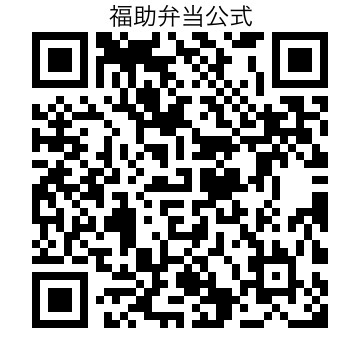 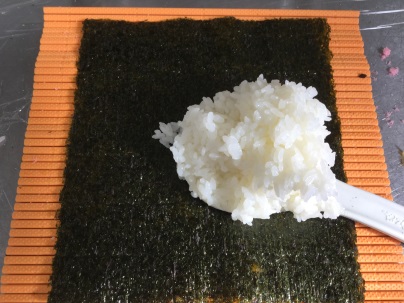 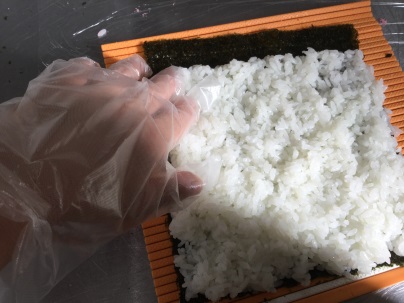 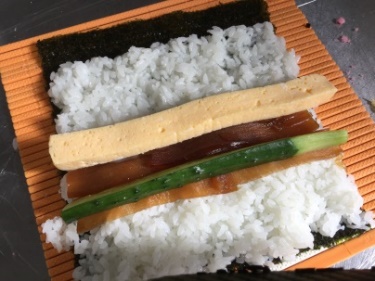 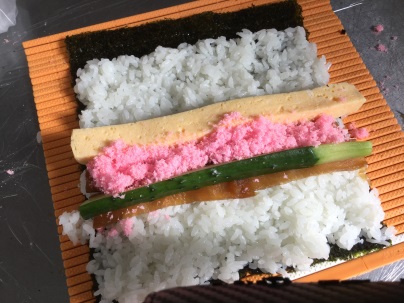 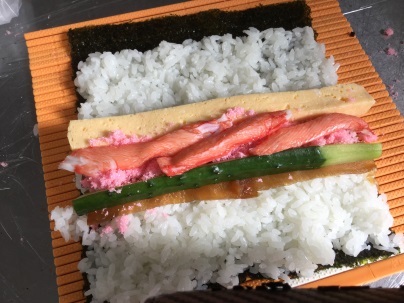 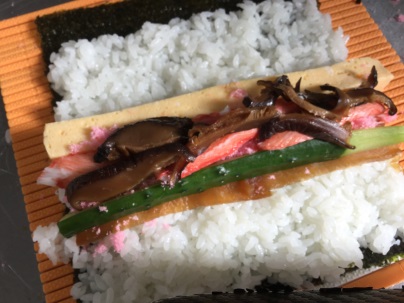 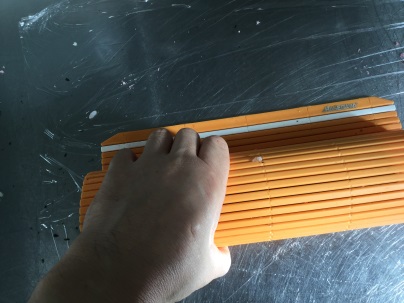 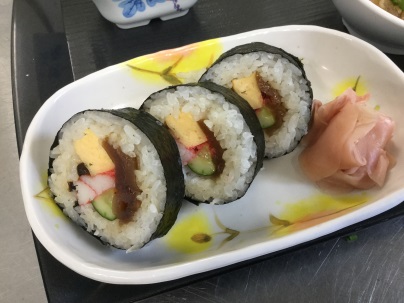 《デイサービス福助》☎054-269-6683　担当：田森✉servis@keito-fukusuke.jpURL http://www.keito-fukusuke.jp